Beginning German THIS PAGE FOR TEACHER USE ONLY: Information for Educators Using this GuideAn answer key is attached at the end of this document. The questions are organized to reflect the sequence of the tour. ALIGNED MODERN EUROPEAN LANGUAGE STANDARDS1.1.3 Exchange basic information, simple feelings and preferences with guidance.1.1.4 Make basic requests and ask simple questions.1.2.2 Demonstrate reading comprehension by identifying familiar vocabulary from basic informational texts.1.2.3 Use cognates, familiar vocabulary, or background knowledge to make educated guesses about meaning. Recognize alphabets, sounds, and symbols of the other language. 1.3.1 Present simple rehearsed material on basic topics. Speak in simple, complete sentences to describe objects, self, and others. 1.3.2 Write in simple, complete sentences to describe objects, self, and others. 1.4.2 German Products: Identify products of the target cultures, such as fine arts, cuisine, holidays, etc.1.4.3 German Perspectives: Identify influences on practices and products, such as religions, history, geography, etc.1.8.3 Experience and report on the cuisine, music, drama, literature, etc. from target culture. ALIGNED U.S. HISTORY STANDARDSStandard 2: Development of the Industrial United States (1870-1900)USH 2.5 Summarize the impact industrialization and immigration had on social movements of the era, including the contributions of specific individuals and groups. USH 3.9 Explain the impact of “New” immigration and the Great Migration on industrialization and urbanization and in promoting economic growth.U.S. HISTORY LITERACY STANDARDS6-8.LH.5.1: Write arguments based on discipline-specific content. The following bank includes a total of 34 total questions that can be edited to best suit the needs of your student group.Welcome/About the AthenaeumThe Athenaeum was the result of ____________ immigrants settling in Indianapolis. The Athenaeum is an example of ______________ architecture. When was the building registered as a historic place? The Athenaeum was originally intended as a place for German-Americans to ______________ and ______________. With which major Indiana college did the Normal College merge? West Wing VestibuleThe mosaic tiles in the ________________ were unusual for the time period.  (T or F) You will notice a lot of laurel wreaths around the Athenaeum. How does the laurel wreath play into the history of the Athenaeum as a fitness center? Try to count laurel wreaths as you move through the rooms. How many do you see? Fieldtrip incentive: Whoever has the highest laurel count will earn 5-10 bonus pointsFoyerWhat is a “panic bar” and what was its purpose? What historical event inspired the invention? Damenverein ParlorsWhat historical cultural norms contributed to the construction of the Damenverein? Define the “free thinkers” movement. The Athenaeum was founded as a _________________ organization. Musikverein RoomTurners used this room; who were Turners and what did they do? Ball and Concert Hall The _________________ is Indianapolis’ oldest theatre.East CorridorThe Athenaeum was originally called __________________David Willkie RoomThe Blue Room has had two other names in its history. List the names and dates they changed.Directors’ RoomsOriginally, these rooms were used for _______________. Check the paintings on the wall. Who was the artist? The Max Kade RoomWho was Max Kade?What was Max Kade’s home country?How did Kade’s life and success impact the study of German culture in the United States?Rathskeller Entrance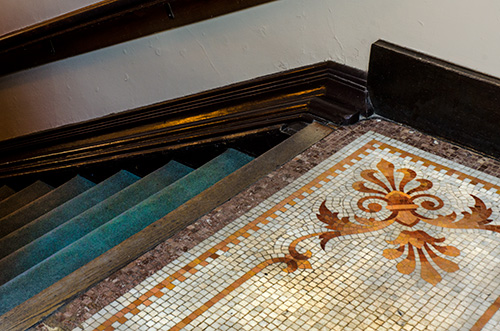 Examine the image above. What was the original purpose of this piece?What does this tell us about the time period and transportation?The Rathskeller is known for its beautiful stained glass windows. Some of the symbols depicted include a pretzel, beer, a laurel, and a black cat. Choose two of the images and explain why they were important to German-American culture. The RathskellerWhat is the oldest restaurant in Indianapolis? Short essay: Does it make sense that the Rathskeller is located in the Athenaeum? Why or why not? Use full sentences to explain your reasoning. Keller PorchEach shield in the Keller Porch represents a German ____________ .BiergartenThe bandstand is a prominent feature of the Biergarten. What were some of the uses of the bandstand, historically and today? Use evidence to explain your thinking. GymnasiumA common motto among Turners was” ___________________________________”Explain how the German revolution of 1848 affected German-American migration and German-American culture in the US. Use evidence to support your argument.After Your Trip: Short Essay ChoiceWrite your answers in German (2-3 sentences) or write your answers in English (2-3 paragraphs) Bonus/Investigative: What other Indianapolis buildings were built by Bernard Vonnegut and Arthur Bohn? Short Essay: Explain one way you think German-Americans affected Indianapolis culture. Please use full sentences and evidence from our trip.Short Essay: Compare and contrast the Great Migration to new immigration. How did they impact our city, culturally and economically?Short Essay: If you could visit another time in the Athenaeum’s history would you choose and why? Answer Key (Teachers Only)Welcome/About the AthenaeumGermanGerman Renaissance Revival1973Socialize and exercise. Multiple variations can be excepted.Indiana University West Wing VestibuleWest Wing Vestibule, False The Athenaeum was a fitness center and laurel wreaths were given to athletes in ancient Greece who displayed excellence in fitness. Teacher discretion: Multiple answers possibleFoyerThe panic bar was invented after a devastating fire at the Iroquois Theatre in Chicago. It helped ensure buildings had safe exits in case of an emergency while still remaining secure.Damenverein ParlorsWomen, particularly unaccompanied women, could not socialize alone with men and so the Damenverein was built for ladies to socialize amongst themselves. Freethinkers were secular humanists who believed ethics were not rooted in religion, which could be divisive. SecularMusikverein RoomTurners were members of the Athenaeum who partook in the fitness and social activities, particularly gymnastics.Ball and Concert Hall Ball and Concert HallEast Corridor  Das Deutsche HouseDavid Willkie RoomBilliard Room: 1920s AND/OR David Willkie Room: 1990sDirectors’ RoomsCard PlayingRandolph CoatesThe Max Kade RoomMax Kade was a prominent and successful immigrant. GermanyHis foundation pioneered and championed German-American studies in the United States. Rathskeller EntranceIt was used to help guide bicycles down the stairs.Bicycles were popular at the time. Multiple answers possible. Teacher discretion. The RathskellerThe RathskellerShort essay: Multiple answers possible. Teacher discretion.Keller PorchA cityBiergartenMultiple answers possible. Teacher discretion. Gymnasium“A sound mind in a sound body”Short Essay: Teacher discretion. Multiple answers possible.After Your TripBonus/Investigative: What other Indianapolis buildings were built by Bernard Vonnegut and Arthur Bohn? Short Essay: Explain one way you think German-Americans affected Indianapolis culture. Please use full sentences and evidence from our trip.Short Essay: Compare and contrast the Great Migration to new immigration. How did they impact our city, culturally and economically?Short Essay: During which period of the Athenaeum’s history would you have most liked to visit and why? Please use full sentences and justification from our trip.